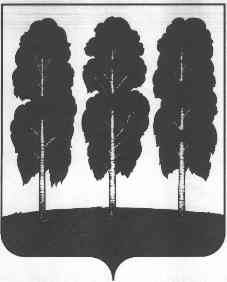 АДМИНИСТРАЦИЯ БЕРЕЗОВСКОГО РАЙОНАХАНТЫ-МАНСИЙСКОГО АВТОНОМНОГО ОКРУГА – ЮГРЫРАСПОРЯЖЕНИЕОт 07.11.2014 года					     			  	№ 978- рпгт. БерезовоОб основных направлениях налоговой, бюджетной и долговой политики Березовского района на 2015 год и плановый период 2016 и 2017 годов В соответствии с решением Думы района от 19 сентября 2013 года №341 «Об отдельных вопросах организации и осуществления бюджетного процесса в Березовском районе», постановлением администрации Березовского района от 16.06.2014 года № 833-р «Об организации разработки проекта решения о бюджете Березовского района на 2015 год и плановый период 2016 и 2017 годов»:Одобрить основные направления налоговой, бюджетной и долговой политики Березовского района на 2015 год и плановый период 2016 и 2017 годов согласно приложению к настоящему распоряжению. Комитету по финансам администрации Березовского района и субъектам бюджетного планирования руководствоваться одобренными основными направлениями налоговой, бюджетной и долговой политики Березовского района на 2015 год и плановый период 2016 и 2017 годов.Комитету по финансам администрации Березовского района принять участие в публичных слушаниях с представлением информации о характеристиках проекта бюджета Березовского района на 2015 год и на плановый период 2016 и 2017 годов.Опубликовать настоящее распоряжение в газете «Жизнь Югры» и разместить на официальном сайте органов местного самоуправления Березовский район http://www.berezovo.ru в сети интернет.Настоящее распоряжение вступает в силу после его подписания.Контроль за выполнением распоряжения возложить на заместителя главы администрации района, председателя Комитета по финансам О. И. Граф.Глава администрации района                                            	             С. В. КравченкоПриложение  к распоряжению администрации Березовского районаот 07.11.2014 года  № 978 -р Основные направления налоговой, бюджетной и долговой политикиБерезовского района на 2015 год и на плановый период 2016 и 2017 годовОсновные направления налоговой, бюджетной и долговой политики Березовского района на 2015 год и на плановый период 2016 и 2017 годов подготовлены в соответствии с требованиями статьи 172 Бюджетного кодекса Российской Федерации.При их подготовке были учтены положения Бюджетного послания Президента Российской Федерации Федеральному Собранию о бюджетной политике в 2014 - 2016 годах, основные положения указов Президента Российской Федерации от 2012 года, положения Основных направлений налоговой политики Российской Федерации на 2015 год и на плановый период 2016 и 2017 годов, а также Основных направлений бюджетной политики Российской Федерации на 2015 год и на плановый период 2016 и 2017 годов.Основные направления налоговой, бюджетной и долговой политики Березовского района на 2015-2017 годы содержат описание целей, задач и приоритетов налоговой, бюджетной и долговой политики района, принимаемых при составлении проекта бюджета Березовского района на 2015 год и на плановый период 2016 и 2017 годов (далее также – проект бюджета района на 2015-2017 годы), основных подходов к формированию его основных параметров: доходов, расходов, дефицита бюджета и источников его финансирования, а также подходов к формированию взаимоотношений с бюджетами муниципальных образований Березовского района.I. Цели и задачи налоговой, бюджетной и долговой политики Березовского района на 2015 год и на плановый период 2016 и 2017 годовНалоговая, бюджетная и долговая политика Березовского района на 2015-2017 годы обеспечивают преемственность целей и задач налоговой, бюджетной и долговой политики предыдущего планового периода.Налоговая, бюджетная и долговая политика района на очередной среднесрочный период ориентированы, в первую очередь, на эффективное решение основных задач, определенных в Стратегии социально-экономического развития Березовского района до 2020 года и на период до 2030 года, а также на достижение её главной стратегической цели - повышение качества жизни населения Березовского района за счет сохранения социальной и экономической стабильности и устойчивости развития Березовского района.Налоговая политика Березовского района на 2015 год и на плановый период 2016 и 2017 годов (далее также - налоговая политика района на 2015-2017 годы) нацелена на сохранение бюджетной устойчивости, получение необходимого объема доходов консолидированного бюджета Березовского района, сокращение муниципального долга, на поддержку инвестиционной деятельности организаций, а также на поддержание стабильных налоговых условий для развития предпринимательской активности на территории района.В соответствии с этим определены основные задачи налоговой политики района на среднесрочную перспективу:- совершенствование налогового администрирования;- взаимодействие с крупнейшими налогоплательщиками района в целях наиболее достоверного планирования доходной части бюджета и предотвращения снижения платежей в бюджет.В целях выполнения поставленных задач и обеспечения сбалансированности бюджета района следует предпринимать дополнительные меры, направленные на увеличение доходов бюджета Березовского района.Основные направления налоговой политики позволяют определить ориентиры в налоговой сфере на трехлетний период, что предопределяет ясность и устойчивость условий ведения экономической деятельности на территории Югры.Целью бюджетной политики Березовского района на 2015 год и на плановый период 2016 и 2017 годов (далее также –бюджетная политика района на 2015-2017 годы) является обеспечение долгосрочной сбалансированности и устойчивости бюджетной системы района и безусловное исполнение принятых обязательств, включая выполнение задач, поставленных в указах Президента Российской Федерации от 2012 года, наиболее эффективным способом.Данная цель будет достигаться путем решения следующих основных задач:- обеспечение устойчивой сбалансированной бюджетной системы района;- повышение эффективности мер, направленных на увеличение и укрепление доходной базы бюджета района;- повышение качества муниципальных программ и расширение их использования в бюджетном планировании;- повышение эффективности оказания муниципальных услуг населению района; - повышение эффективности расходования бюджетных ассигнований на осуществление капитальных вложений;- совершенствование бюджетных взаимоотношений с органами местных самоуправлений муниципальных образований района;- повышение прозрачности бюджетов и бюджетного процесса;- совершенствование нормативно-правового регулирования бюджетного процесса.Обеспечение сбалансированности и устойчивости бюджетной системы района в ближайшей трехлетке и долгосрочной перспективе предусматривает минимизацию дефицита бюджета, недопустимость принятия обязательств, не обеспеченных финансовыми ресурсами, поддержание объема муниципального долга на безопасном для бюджетной системы уровне.В целях увеличения и укрепления доходной базы бюджета района сохраняют свою актуальность вопросы совершенствования налогового администрирования. В связи с чем на среднесрочный период необходимо:- активизировать работу с целью повышения качества налогового администрирования по налогам, формирующим доходную часть консолидированного бюджета Березовского района;- провести мероприятия по снижению недоимки по платежам в консолидированный бюджет Березовского района;- обеспечить точность планирования и повысить уровень ответственности главных администраторов доходов за выполнение плановых показателей поступления доходов в консолидированный бюджет Березовского района.Бюджетная политика. Начиная с 2014 года осуществлен полный переход на программно-целевой метод планирования бюджета. Бюджет района на 2014-2016 годы сформирован на основе 25 утвержденных муниципальных программ Березовского района, то есть расходы бюджета района непосредственно увязаны с целями и задачами политики Березовского района.Эффективность и результативность «программного» бюджета зависит от качества муниципальных программ Березовского района.Сейчас ставиться задача: регламентировать процесс выделения дополнительных ресурсов, увязав его с достижением целей и результатов соответствующих муниципальных программ Березовского района.По итогам текущего финансового года необходимо осуществить детальную оценку эффективности реализации муниципальных программ района, предусмотрев обязательную корректировку программ, имеющих низкие оценки эффективности, а также предусмотреть механизмы учета результатов оценки эффективности при формировании проекта бюджета района на очередной финансовый год и плановый период.При подготовке проекта бюджета района на 2015-2017 годы необходимо вернуться к определению приоритетов развития Березовского района, реально оценить как содержание муниципальных программ, так и объемов их финансирования в увязке с поставленными целями и задачами, а также возможностями бюджета района.Необходимо повысить ответственность и заинтересованность ответственных исполнителей, соисполнителей муниципальных программ за достижение наилучших результатов в рамках ограниченных финансовых ресурсов.Для решения задачи по повышению эффективности муниципальных услуг необходимо продолжить работу, направленную на рациональное и экономное использование бюджетных средств.Использование инструмента муниципального задания на оказание муниципальных услуг (работ) в бюджетном планировании обеспечит взаимосвязь муниципальных программ и муниципальных заданий в целях создания условий для достижения целей в соответствующих сферах и повышения эффективности деятельности учреждений по обеспечению потребностей населения в муниципальных услугах (работах).При этом сводные показатели муниципальных заданий будут включены в состав индикаторов муниципальных программ (подпрограмм), а параметры муниципальных заданий будут формироваться в соответствии с целями и ожидаемыми результатами соответствующих муниципальных программ района.С принятием на федеральном уровне базовых перечней государственных (муниципальных) услуг и общего порядка определения нормативных затрат по сферам деятельности, предстоит внести изменения и уточнения в ведомственные перечни муниципальных услуг (работ) и осуществить переход к расчету прозрачных и объективных нормативных затрат на оказание услуг (с учетом региональной и отраслевой специфики). Повышение открытости в этих вопросах повысит конкуренцию среди учреждений, создаст условия для привлечения негосударственных организаций к оказанию муниципальных услуг. Рост конкуренции позволит не только обеспечить экономное использование бюджетных средств, но и должен создать стимулы для оказания услуг на более качественной основе.Реформа системы оказания муниципальных услуг тесно связана с решением задачи по повышению оплаты труда в бюджетном секторе в соответствии с целевыми показателями, установленными указами Президента Российской Федерации. Соответственно вопросы совершенствования системы оплаты труда требуют особого внимания в соответствующих сферах. Предстоит на практике реализовать принципы «эффективного контракта» в отношении каждого работника. Повышение оплаты труда должно быть обусловлено повышением эффективности оказания муниципальных услуг, установлением прямой зависимости уровня оплаты труда в отраслях бюджетной сферы от производительности труда. Финансовым источником мероприятий по совершенствованию оплаты труда должны стать не только дополнительно планируемые бюджетные ассигнования, а прежде всего внутренние резервы. Необходимо продолжить работу по оптимизации структуры бюджетной сети и обеспечить развитие приносящей доход деятельности.Для повышения эффективности осуществления капитальных вложений необходимо создать условия, направленные на снижение рисков срыва сроков строительства, реконструкции объектов капитального строительства, в том числе по отмене авансовых платежей при исполнении муниципальных контрактов.В связи с внесением в текущем финансовом году изменений в законодательство Российской Федерации по разграничению полномочий по уровням власти ставится задача совершенствования методик распределения «выравнивающих» межбюджетных трансфертов, сохраняя достигнутые принципы прозрачности и справедливости.В качестве мер по совершенствованию стимулирующих инструментов межбюджетного регулирования в рамках грантовой поддержки муниципальных образований планируется применять более жесткие требования к нарушителям бюджетного законодательства Российской Федерации.В целях поддержания высокого уровня прозрачности бюджета и бюджетного процесса в целом продолжится ведение и совершенствование информационных ресурсов Комитета по финансам администрации Березовского района, а именно информационной рубрики «Бюджет для граждан», где в доступной для широкого круга пользователей форме отражается информация о всех этапах бюджетного процесса, начиная с формирования бюджета и его исполнения.Основной новацией бюджетного законодательства Российской Федерации предстоящего периода станет подготовка новой редакции Бюджетного кодекса Российской Федерации, в которой будут учтены итоги проведенных бюджетных реформ и аккумулированы в единую систему многочисленные принятые федеральные законы и разработанные законопроекты о внесении изменений в Бюджетный кодекс Российской Федерации.В связи с этим на уровне района предстоит работа по совершенствованию нормативно-правового регулирования бюджетного процесса.Долговая политика Березовского района в 2015 году и плановом периоде 2016 и 2017 годов будет направлена на поддержание умеренной долговой нагрузки бюджета района.Достижению указанной цели в рамках управления муниципальным долгом будет способствовать осуществление необходимого объема муниципальных заимствований, способных обеспечить решение социально-экономических задач развития района, не допустив при этом необоснованного роста муниципальных долга и повышения рисков неисполнения долговых обязательств, а также тесная взаимосвязь принятия решения о заимствованиях с реальными потребностями бюджета района в привлечении заемных средств.II. Основные подходы к формированию налоговой, бюджетнойи долговой политики на 2015 год и на плановый период 2016 и 2017 годов2.1. Налоговая политикаОсновные изменения в налоговой политике, планируемые к реализации в ближайшие годы, уже определены в ряде документов. Это основные направления налоговой политики Российской Федерации, одобренные Правительством Российской Федерации, основные направления налоговой политики автономного округа на очередной год и плановый период, утвержденные в предыдущие годы постановлением Правительства автономного округа, послания и поручения Президента и Председателя Правительства Российской Федерации.Существенных изменений в структуру налоговой системы, а также введение новых налогов в среднесрочном периоде не предполагается. Дальнейшее совершенствование налоговой системы будет реализовываться в направлении настройки существующей системы налогообложения, мобилизации дополнительных доходов за счет улучшения качества налогового администрирования, сокращения теневой экономики.В рамках реализации налоговой политики на предстоящий плановый период предлагается установить норму, в соответствии с которой принятие новой льготы, должно сопровождаться определением «источника» для такого решения, и любая налоговая льгота должна первоначально приниматься с требованием об обязательном анализе эффективности по итогам ее применения.Предоставление налоговых льгот не влечет расходования бюджетных средств, но снижает доходы бюджета. Поэтому налоговые льготы должны подвергаться тщательному анализу.Налог на доходы физических лицНалог на доходы физических лиц, являющийся федеральным налогом, в 2013 году сформировал 87,3% налоговых доходов бюджета района и составил 493 462,8 тыс. руб., в том числе по дополнительному нормативу отчислений от налога на доходы физических лиц – 205 453,8 тыс. руб. В 2014 году ожидаемая оценка поступлений НДФЛ составляет 446 887,1 тыс. руб., что ниже 2013 года на 9,4%, по причине уменьшения на 6,5% с 2014 года норматива отчислений налога на доходы физических лиц, согласно Федеральному закону от 23.07.2013 года №252-ФЗ «О внесении изменений в Бюджетный кодекс РФ и отдельные законодательные акты РФ» и закону от 10 ноября 2008 года №132-оз «О межбюджетных отношениях в Ханты-Мансийском автономном округе – Югре», в связи с передачей на региональный уровень полномочий в сфере дошкольного образования.Реализация Указа Президента Российской Федерации от 07 мая 2012 года №597 и повышение процентной надбавки к заработной плате за работу в районах Крайнего Севера и (или) приравненных к ним местностям, в соответствии с Законом ХМАО – Югры от 09.12.2004г. №76-оз, оказывают положительное влияние на динамику поступлений НДФЛ.Выпадающие доходы бюджета Березовского района в связи с предоставлением социальных и имущественных вычетов по налогу на доходы физических лиц за 2013 год составили 34 092,0 тыс. руб.Решения, планируемые к принятию на уровне Российской Федерации, влияющие на доходную часть бюджета Березовского района по налогу на доходы физических лицДействующий режим налогообложения налогом на доходы физических лиц (далее – НДФЛ) обладает рядом недостатков, которые приводят к освобождению крупных доходов, тем самым повышая регрессивность налогообложения, а также ставит в неравные налоговые условия инвестиции физических лиц в ценные бумаги и иное имущество.В рамках реализации налоговой политики на среднесрочную перспективу предлагается принципиально иной подход к освобождению доходов физических лиц от продажи имущества. Также, в целях предотвращения занижения налоговой базы по НДФЛ при продаже физическими лицами жилой и нежилой недвижимости, а также земельных участков, планируется предусмотреть исчисление налога с вмененного дохода, рассчитываемого как кадастровая стоимость продаваемого объекта имущества на дату его продажи, умноженная на 0,7, в случае, если фактические доходы от продажи ниже этой величины. При этом предполагается предоставить субъекту Российской Федерации право снижать этот коэффициент.Акцизное налогообложениеНачиная с 2014 года, в соответствии со статьей 58 Бюджетного кодекса РФ, из бюджета автономного округа в бюджет Березовского района, передан норматив отчислений акцизов на автомобильный и прямогонный бензин, дизельное топливо, моторные масла для дизельных и (или) карбюраторных (инжекторных) двигателей, производимые на территории Российской Федерации, по дифференцированному нормативу отчислений, рассчитанный исходя из протяженности автомобильных дорог местного значения – 4,8 процентов. Акцизы на нефтепродукты являются источниками формирования муниципального дорожного фонда. При первоначально утвержденном плане на 2014 год 21 696,2 тыс. руб., ожидаемая оценка налоговых доходов от акцизов, подлежащая зачислению в бюджет Березовского района составляет 18 176,3 тыс. руб.Решения, планируемые к принятию на уровне Российской Федерации, влияющие на доходную часть бюджета Березовского района по акцизам на нефтепродуктыВ части налогообложения акцизами ряда продукции в плановом периоде будет осуществляться индексация ставок с учетом реально складывающейся экономической ситуации.В плановом периоде планируется повысить акцизы на бензины высоких экологических классов.С учетом ежегодного повышения ставок в 2014 году предлагается установить ставку акциза на автомобильный бензин 4-го класса в размере 9 916 рублей за тонну. На 2015 и 2016 годы установить ставки акцизов в размере 10 858 рублей за тонну. На автомобильный бензин 5-го класса предусматривается установление ставок акциза в размере 6 450 рублей – в 2014 году, 6 923 рубля – в 2015 году, 10 858 рублей – в 2016 году. Ставки акцизов на дизельное топливо всех классов на период 2014 – 2015 годов предлагается сохранить на уровне действующего законодательства, на 2016 год предусматривается установить ставки на уровне 2015 года, за исключением дизельного топлива 5-го класса Ставки акцизов на дизельное топливо 4-го класса составит в 2014 г. – 5 427 рублей, в 2015-2016 годах – 5 970 рублей за 1 тонну, ставки акцизов на топливо 5-го класса в 2014 г. – 4 767 рублей, в 2015 г. – 5 244 рублей, в 2016 г. – 5 970 рублей.С учетом уровня инфляции планируется повысить ставку акциза на прямогонный бензин и масло моторное.Вышеуказанные решения будут способствовать увеличению поступлений в бюджет в 2017 году в сумме 2 614,9 тыс.руб., согласно прогноза администратора доходов.Специальные налоговые режимыПрошедший период ознаменован продолжением реформы по совершенствованию специальных налоговых режимов, основной целью которой является стимулирование развития малого предпринимательства. С 1 января 2013 года вступила в действие патентная система налогообложения для индивидуальных предпринимателей, которая в виде главы 26.5 «Патентная система налогообложения» Кодекса выделена в самостоятельный специальный налоговый режим. С 2013 года переход на систему налогообложения в виде единого налога на вмененный доход для отдельных видов деятельности стал добровольным.Поступления в бюджет района от применения специальных налоговых режимов в 2013 году составили 50 094,2 тыс. рублей, что составляет 8,9% налоговых доходов бюджета района. Ожидаемое поступление налогов в 2014 году составляет 54 142,7 тыс. руб., том числе:- поступления налога, уплачиваемого в связи с применением упрощенной системы налогообложения в 2013 году составили 28 091,8 тыс. руб., ожидаемое исполнение в 2014 году – 31 276,6 тыс. руб.;- поступления единого налога на вмененный доход в 2013 году составили 21 693,5 тыс. руб., ожидаемое поступление в 2014 году – 22 186,1 тыс. руб.;- поступление налога, взимаемого в связи с применением патентной системы налогообложения в 2013 году – 194,0 тыс. руб., ожидаемое поступление в 2014 году – 460,0 тыс. руб.;- поступления единого сельскохозяйственного налога в 2013 году составили 114,8 тыс. руб., в 2014 году планируется поступление налога в сумме 220,0 тыс. руб.В части мер налогового стимулирования и совершенствования законодательства автономного округа в части специальных налоговых режимов проведена работа по определению оптимальных размеров потенциально возможного к получению индивидуальным предпринимателем годового дохода по видам предпринимательской деятельности, в отношении которых применяется патентная система налогообложения в автономном округе.В действующих условиях по определенным видам предпринимательской деятельности, в отношении которых применяется патентная система налогообложения (отдельные виды бытовых услуг, автотранспортные услуги, сдача в аренду (наем) недвижимого имущества, розничная торговля, услуги общественного питания), также может применяться система налогообложения в виде единого налога на вмененный доход для отдельных видов деятельности (далее – ЕНВД). Сумма патента по данным видам деятельности меньше суммы ЕНВД, так средняя сумма ЕНВД выше средней суммы патента по сдаче в аренду (наем) недвижимого имущества, жилого - в 8,8 раза, нежилого в 32,3 раз, по автотранспортным услугам по перевозке пассажиров - в 2,4 раза, по розничной торговле - в 2,7 раза, услугам общественного питания - в 1,4 раза.Учитывая, что Основными направлениями налоговой политики Российской Федерации с 2018 года предусмотрена отмена системы налогообложения в виде ЕНВД, предлагается увеличить установленные законом автономного округа размеры потенциально возможного к получению индивидуальным предпринимателем годового дохода в отношении вышеуказанных видов деятельности, при этом размер годового дохода установить в размере: 6 000 рублей за 1 кв. метр при сдаче в аренду (наем) собственного жилого помещения; 10 000 рублей за 1 кв. метр при сдаче в аренду (наем) собственного нежилого помещения; 500 000 рублей за 1 обособленный объект при осуществлении розничной торговли; 300 000 рублей за 1 обособленный объект при оказании услуг общественного питания; 300 000 рублей за 1 транспортное средство при оказании автотранспортных услуг по перевозке пассажиров автомобильным транспортом.Это позволит повысить заинтересованность муниципального образования в легализации и развитии предпринимательской деятельности и увеличении доходов местного бюджета. В целях сохранения положительной динамики развития малого предпринимательства предлагается установить на 2015 год минимальную ставку в размере пяти процентов по упрощенной системе налогообложения для организаций и индивидуальных предпринимателей, использующих в качестве объекта налогообложения доходы, уменьшенные на величину расходов.Предлагаемая мера приведет к уменьшению налоговых доходов бюджета района в 2015 году.Решения, планируемые к принятию на уровне Российской Федерации, которые повлияют на доходную часть бюджета Березовского районаВ целях реализации Послания Президента Российской Федерации Федеральному Собранию Российской Федерации от 12 декабря 2013 года Минфином России разработан проект Федерального закона, предусматривающий наделение субъектов Российской Федерации правом устанавливать для впервые зарегистрированных индивидуальных предпринимателей, перешедших на упрощенную систему налогообложения и патентную систему налогообложения и осуществляющих предпринимательскую деятельность в производственной, социальной и научных сферах, «налоговые каникулы» в виде налоговой ставки в размере 0 процентов, которые будут действовать в 2015-2018 годах, а также устанавливать ограничения на применение налоговой ставки в размере 0 процентов, в том числе в виде предельного размера доходов индивидуальных предпринимателей, количества наемных работников и иных показателей, превышение которых за налоговый период является основанием для лишения права применения указанной нулевой ставки.Кроме того, в перечень налогоплательщиков, применяющих патентную систему налогообложения, будут включены самозанятые граждане – физические лица, не имеющие наемных работников.При принятии проекта федерального закона будет принят соответствующий закон автономного округа.Налог на недвижимое имуществоРешения, планируемые к принятию в Ханты-Мансийском автономном округе – Югре в 2014 году, влияющие на доходную часть бюджета Березовского района В соответствии со статьей 2 Федерального закона от 4 октября 2014 года № 284-ФЗ «О внесении изменений в статьи 12 и 85 части первой и часть вторую Налогового кодекса Российской Федерации и признании утратившим силу Закона Российской Федерации «О налогах на имущество физических лиц» Налоговый кодекс Российской Федерации дополнен новой главой 32 «Налог на имущество физических лиц».В случае утверждения в установленном порядке результатов определения кадастровой стоимости объектов недвижимого имущества, субъект Российской Федерации вправе установить единую дату начала применения на территории субъекта Российской Федерации порядка определения  налоговой базы по налогу на имущество физических лиц исходя из кадастровой стоимости объектов налогообложения с 1 января 2015 года.Учитывая, что результаты определения кадастровой стоимости объектов недвижимости на территории автономного округа утверждены постановлением Правительства автономного округа от 24 декабря 2012 года №549-п, Департаментом финансов Ханты-Мансийского автономного округа - Югры разработан проект закона, который устанавливает дату начала применения на территории автономного округа порядка определения налоговой базы исходя из кадастровой стоимости объектов налогообложения с 1 января 2015 года.В соответствии с пунктом 3 статьи 3 Федерального закона №284-ФЗ нормативные правовые акты представительных органов муниципальных образований о введении на территориях соответствующих муниципальных образований с 1 января 2015 года налога на имущество физических лиц должны быть опубликованы не позднее 1 декабря 2014 года.В рамках налога на недвижимое имущество подлежать налогообложению здания, сооружения, помещения, объекты незавершенного строительства, единые недвижимые комплексы. Налоговые вычеты установлены в размере стоимости 20 кв.м. площади объекта – для квартир, 10 кв.м. - для комнат, 50 кв.м. – для жилых домов и в размере 1 млн. руб. – для единых недвижимых комплексов. При этом органы местного самоуправления получили возможность увеличивать размеры вычетов.Налоговые ставки по налогу будут устанавливаться решениями представительных органов местного самоуправления в пределах установленных НК РФ ограничений.Налог на имущество организацийВ связи с вступлением в силу Федерального закона от 2 ноября 2013 года № 307-ФЗ «О внесении изменений в статью 12 части первой и главу 30 части второй Налогового кодекса Российской Федерации» субъектам предоставлено право вводить особый порядок определения налоговой базы исходя из кадастровой стоимости отдельных видов объектов недвижимого имущества.Согласно подпунктам 1, 2 пункта 1 статьи 378.2 Кодекса новые правила налогообложения по кадастровой стоимости касаются коммерческой недвижимости: административно-деловых и торговых центров, нежилых помещений, в которых размещены офисы, объектов торговли, общественного питания и бытового обслуживания. Целью нововведения является приближение оценочной стоимости коммерческой недвижимости к ее рыночной стоимости.Порядок исчисления налога на имущество организаций исходя из кадастровой стоимости в отношении указанных объектов недвижимости будет применяться на территории Ханты-Мансийского автономного округа – Югры с 1 января 2015 года.Согласно Федеральному закону от 2 апреля 2014 года № 52-ФЗ «О внесении изменений в части первую и вторую Налогового кодекса Российской Федерации и отдельные законодательные акты Российской Федерации» организации, которые применяют упрощенную систему налогообложения, систему в виде единого налога на вмененный доход, не освобождаются от уплаты налога на имущество организаций в отношении тех объектов недвижимого имущества, налоговая база по которым определяется как их кадастровая стоимость.В целях повышения эффективности использования основных средств и оптимизации расходов на их содержание предлагается:Отменить налоговую льготу для автономных, бюджетных и казенных учреждений Ханты-Мансийского автономного округа - Югры или муниципальных образований автономного округа, органов государственной власти автономного округа и органов местного самоуправления муниципальных образований автономного округа.Так как налог на имущество организаций отнесен к региональным налогам, бюджет района понесет дополнительные расходы на уплату налога на имущество автономных, бюджетных и казенных учреждений.2.2. Бюджетная политикаБюджетная политика в области доходов на 2015-2017 годы должна быть ориентирована на обеспечение необходимого уровня доходов бюджета.При формировании доходов бюджета учтены меры, предусмотренные Планом мероприятий по росту доходов, оптимизации расходов бюджета и сокращению муниципального долга Березовского района на 2014 год и на плановый период 2015 и 2016 годов, утверждённым постановлением администрации Березовского района от 15 января 2014 года №42 «О мерах по реализации решения Думы Березовского района «О бюджете Березовского района на 2014 год и на плановый период 2015 и 2016 годов» (далее – План мероприятий).В основу проектировок доходов бюджета на 2015-2017 годы положены показатели утвержденного бюджета на 2014 год и плановый период 2015 - 2016 годов с корректировкой на действующие условия.Расчеты бюджетных проектировок на 2015-2017 годы произведены на основе первого варианта основных показателей прогноза социально-экономического развития Березовского района на 2015 год и на плановый период 2016 и 2017 годов. Параметры 2017 года определены впервые.Прогноз доходов бюджета сформирован с учетом предлагаемых изменений в налоговое законодательство в сопоставимых условиях - без учета замены дотаций из регионального фонда финансовой поддержки муниципальных районов (городских округов) и регионального фонда финансовой поддержки поселений дополнительными (дифференцированными) нормативами отчислений от налога на доходы физических лиц.В соответствии с Федеральным законом от 29 декабря 2012 года № 273-ФЗ «Об образовании в Российской Федерации» с 2014 года с уровня района на региональный переданы полномочия по обеспечению государственных гарантий прав граждан на получение общедоступного и бесплатного дошкольного образования в муниципальных дошкольных образовательных организациях, путем предоставления субвенции местным бюджетам, включая расходы на оплату труда педагогического персонала, приобретение учебников и учебных пособий, средств обучения, игр, игрушек, в соответствии с нормативами, определяемыми органами государственной власти субъекта Российской Федерации.Изменения касаются расширения перечня категорий работников дошкольного образования, финансовое обеспечение которых с 2015 года будет осуществляться из окружного бюджета.В связи с расширением указанных выше полномочий в сфере дошкольного образования, а также в целях сбалансированности бюджетов планируется, с 2015 года передача с уровня района на региональный налога на доходы физических лиц в размере 4,5% от сверх установленного Бюджетным кодексом Российской Федерации норматива отчислений.Основными приоритетами бюджетной политики в области расходов в 2015-2017 годах является необходимость улучшения условий жизни населения, безусловное выполнение решений, поставленных Президентом Российской Федерации в майских указах, оказание населению качественных и доступных муниципальных услуг, выявление и использование резервов для достижения планируемых результатов, эффективное расходование бюджетных средств.В основу формирования объема и структуры расходов бюджета на 2015-2017 годы положены утвержденные показатели планового периода бюджета на 2014-2016 годы, а также показатели на 2017 год, базирующиеся на параметрах расходов 2016 года.При этом обозначенные выше «базовые» объёмы бюджетных ассигнований на 2015-2017 годы уточнены с учётом:- первого варианта основных показателей прогноза социально-экономического развития района на 2015-2017 годы, утверждённые распоряжением администрации Березовского района от 02 июля 2014 №530-р «Об основных показателях прогноза социально-экономического развития Березовского района на 2015 год и на плановый период 2016 и 2017 годов»;- принимаемых мер по оптимизации расходов бюджета района в соответствии с Планом мероприятий;- уточнения объёма действующих обязательств с учётом прекращающихся расходных обязательств ограниченного срока действия.Учтены с 2015 года изменения состава полномочия, передаваемого с регионального уровня в виде субвенции местным бюджетам на реализацию основных общеобразовательных программ дошкольного образования, в связи с уточнением перечня категорий работников дошкольного образования.Учтены принимаемые с 2015 года расходные обязательства в части расходов на функционирование вводимых в эксплуатацию объектов:- спортивного комплекса «СПК «Айсберг» (п. Игрим);- детских садов (п. Березово, с. Саранпауль);- детского сада/интерната (с. Сосьва).- образовательно-культурного комплекса (с. Теги);- реконструкции средней школы (п. Светлый).Второй год подряд расходная часть бюджета более чем на 90% сформирована в программном формате, что дает возможность проанализировать не только кассовое исполнение расходов, но и оценить их эффективность. Одним из приоритетов бюджетной политики в предстоящий период является финансовое обеспечение принятых решений по повышению заработной платы отдельным категориям работников образования, культуры отраженных в указе Президента Российской Федерации от 7 мая 2012 года №597 «О мероприятиях по реализации государственной социальной политики», (далее также – указ).В районе утверждены "дорожные карты" по развитию отраслей социальной сферы, в которые включаются мероприятия, обеспечивающие за счет доходов от всех направлений деятельности учреждения повышение оплаты труда работников сферы образования, культуры обусловленное достижением конкретных показателей качества и количества оказываемых муниципальных услуг (выполнения работ), а также мероприятия по проведению структурных реформ в соответствующих отраслях.В бюджетных проектировках на 2015 год и плановый период 2016 и 2017 годов потребность в бюджетных ассигнованиях на повышение оплаты труда также была скорректирована с учётом результатов согласования муниципальных «дорожных карт» и уточнения показателей региональной дорожной карты в части показателей по дошкольному и дополнительному образованию.Реализация Указа Президента Российской Федерации от 7 мая 2012 г. №597 "О мероприятиях по реализации государственной социальной политики" и планируемые бюджетные ассигнования также будут направлены: на мероприятия, связанные с сохранением и развитием культуры, в том числе на увеличение количества выставочных проектов; обеспечение поддержки создания публичных электронных библиотек, сайтов музеев в информационно-телекоммуникационной сети Интернет;Во исполнение Указа Президента Российской Федерации от 7 мая 2012 года №599 «О мерах по реализации государственной политики в области образования и науки» будет продолжена реализация мероприятий по обеспечению доступности дошкольного образования для детей в возрасте от трех до семи лет. Мероприятиями в сфере образования предусмотрено увеличение охвата дошкольными образовательными услугами детей в возрасте от о до 3 лет: с 2015 года- 40,0%, с 2016 года -45,2%, с 2017 года -48,2%; от 3 лет до 7 лет начиная с 2015 года-100%.Также в рамках реализации указа продолжится обеспечение общеобразовательных учреждений средствами обучения в соответствии с требованиями Федерального государственного стандарта, увеличится охват детей в возрасте от 5 до 18 лет программами дополнительного образования детей, реализуются меры, направленные на выявление и поддержку одаренных детей и молодежи.В соответствии с Указом Президента Российской Федерации от 7 мая 2012 года №600 «О мерах по обеспечению граждан Российской Федерации доступным и комфортным жильем и повышению качества жилищно-коммунальных услуг» будет продолжена реализация комплекса мер по ликвидации аварийного жилищного фонда, признанного таковым по состоянию на 1 января 2012 года; предоставлению субсидий отдельным категориям граждан на приобретение или строительство жилья; строительству жилого фонда и обеспечению инженерной инфраструктурой земельных участков под жилищное строительство.Во исполнение Указа Президента Российской Федерации от 7 мая 2012 года №601 «Об основных направлениях совершенствования системы государственного управления», в целях оптимизации предоставления государственных и муниципальных услуг по принципу «одного окна», в бюджете предусмотрены расходы на предоставление государственных и муниципальных услуг в многофункциональных центрах предоставления государственных и муниципальных услуг (МФЦ), а также на его развитие и обеспечение деятельности.Финансирование сферы образования в 2015-2017 годах будет осуществляться в соответствии с целями и задачами муниципальной программы «Развитие образования в Березовском районе на 2014-2018 годы», с учётом консолидации расходов отрасли и повышения их эффективности.Политика в сфере образования будет направлена на продолжение реализации мероприятий по модернизации образования, в том числе дошкольного, что определено указом Президента Российской Федерации от 7 мая 2012 года №597 «О мероприятиях по реализации государственной социальной политики» в соответствии с которым предусмотрено продолжение решения вопроса поэтапного повышения оплаты труда педагогического персонала образовательных организаций, осуществление мероприятий по обеспечению 100-процентной доступности дошкольного образования, включая создание условий для привлечения негосударственных организаций в сферу дошкольного образования.В бюджетных проектировках отрасли на 2015 год и плановый период 2016 и 2017 годов предусмотрены следующие основные изменения и новации:- уточнится, в соответствии с федеральным государственным образовательным стандартом дошкольного образования, состав полномочия по обеспечению государственных гарантий реализации прав граждан на получение общедоступного и бесплатного дошкольного образования в муниципальных дошкольных образовательных организациях. Изменения касаются уточнения перечня категорий работников дошкольного образования, финансовое обеспечение которых с 2015 года будет осуществляться с регионального уровня. Кроме педагогических работников в состав субвенции с 2015 года включается учебно-вспомогательный персонал, административно-управленческий персонал и прочие категории работников за исключением должностей, занятых обслуживанием недвижимого имущества и предоставлением коммунальных услуг.В связи с уточнением с 2015 года состава государственного полномочия по дошкольному образованию, увеличится поддержка негосударственных дошкольных организаций. Субвенция будет рассчитываться на весь контингент детей, посещающих дошкольные образовательные организации. Поддержка негосударственного сектора соответствует выполнению задач, поставленных указами Президента Российской Федерации, и способствует увеличению охвата и ликвидации очерёдности детей в дошкольные организации.Софинансирование расходных обязательств по созданию условий для осуществления присмотра и ухода за детьми-инвалидами с 2015 года прекращается, что также связано с уточнением состава передаваемого для реализации бюджету района государственного полномочия в части дошкольного образования.В целях обеспечения решения задач по поддержке и развитию в плановом периоде системы образования, необходимо сконцентрировать усилия на повышении эффективности управления отраслью, и соответственно повышении эффективности использования бюджетных ресурсов с учетом проводимых структурных реформ в отрасли, в том числе направить усилия на:- оптимизацию количества образовательных организаций, финансируемых из бюджета района (в частности, путем их реорганизации и присоединения), с учётом результатов мониторинга;- изменение подходов к финансированию и оценке деятельности образовательных организаций (плановый переход на нормативное подушевое финансирование на основе базового отраслевого перечня услуг с 2016 года); - изменение, в соответствии с федеральными требованиями, соотношения обучающихся к численности преподавательского состава;- перевод основных категорий работников отрасли на «эффективный контракт» (учитывающий в том числе предоставляемые меры социальной поддержки);- развитие платных услуг в отрасли, в том числе дополнительных услуг на платной основе в дошкольных образовательных учреждениях.Бюджетная политика в сфере культуры направлена на повышение эффективности управления отраслью в реализации целей и задач, сформулированных муниципальной программой «Развитие культуры и туризма в Березовском районе», в том числе на сохранение и популяризацию культурного наследия Югры, поддержку традиционной культуры, обеспечение прав граждан на участие в культурной жизни и реализацию творческого потенциала жителей Югры. В приоритетном порядке продолжится реализация мероприятий, направленных на достижение целевых показателей, установленных Указом Президента Российской Федерации от 7 мая 2012 года №597 «О мероприятиях по реализации государственной социальной политики», в том числе в части обеспечения повышения оплаты труда работникам культуры.Реализация приоритетных задач в сфере культуры будет сопровождаться повышением эффективности управления отраслью и эффективностью использования бюджетных ресурсов, в том числе путем:- оптимизации сети организаций, поэтапным сокращением штатной численности и не востребованных гражданами услуг;- внедрения показателей эффективности деятельности основных категорий работников и их перевода на «эффективный контракт»;- расширения перечня и объёмов платных услуг, оказываемых муниципальными организациями;- обеспечения функционирования независимой системы оценки качества работы организаций культуры.Бюджетная политика в сфере физической культуры и спорта направлена на повышение эффективности управления отраслью в решении целей и задач, сформулированных в муниципальной программе "Развитие физической культуры, спорта и молодежной политике в Березовском районе на 2014-2018 годы", в том числе на обеспечение возможностей жителей систематически заниматься физической культурой и спортом, в том числе на создание условий для ведения гражданами здорового образа жизни, обеспечения развития массового спорта и достижения спортсменами высоких спортивных результатов.Повышение эффективности управления отраслью непосредственно связано с мероприятиями, направленными на эффективное использование бюджетных ресурсов, в том числе проведение структурных реформ в отрасли, повышение результативности труда, совершенствование нормирования расходов на организацию и проведение межмуниципальных, районных физкультурно-оздоровительных и спортивных мероприятий, увеличение объема платных услуг, предоставляемых юридическим и физическим лицам, оптимизации объемов поддержки юридическим лицам, осуществляющим развитие игровых, приоритетных видов спорта.Обеспечение исполнения публичных нормативных и иных социально- значимых обязательств в полном объеме, повышение их адресности при составлении проекта бюджета на 2015–2017 годы обеспечивается с учетом планируемых изменений по обеспечению мерами социальной поддержки отдельных категорий граждан.На 2015 год и плановый период 2016 и 2017 годов учтены изменения, планируемые к внесению в законодательство автономного округа, учитывающие:- изменение с 1 января 2015 года предоставления меры социальной поддержки по оплате жилого помещения и коммунальных услуг работающим гражданам (в сфере образования, культуры, физической культуры и спорта), путём введения выплаты по основному месту работы и включения её в «эффективный контракт» с работником. Соответствующие изменения в законодательство автономного округа подготовлены Департаментом социального развития автономного округа.В связи с изменениями, планируемыми к внесению в законодательство автономного округа, в части реализации с 1 января 2015 года мер социальной поддержки по оплате жилого помещения и коммунальных услуг, предоставляемых работающим гражданам в сфере образования, культуры, физической культуры и спорта через «эффективный контракт», по итогам рассмотрения и одобрения законопроекта Правительством и Думой автономного округа, будут перераспределены бюджетные ассигнования с Департамента социального развития автономного округа на целевые субвенции, для осуществления с 2015 года указанных выплат работникам по месту их основной работы в муниципальных учреждениях.Переход на «эффективный контракт» предусмотрен Программой поэтапного совершенствования системы оплаты труда в муниципальных учреждениях на 2012 - 2018 годы, утвержденной распоряжением Правительства Российской Федерации от 26 ноября 2012 года № 2190-р, в связи с чем должна быть завершена работа по переходу к полномасштабному применению в муниципальных учреждениях принципов «эффективного контракта» в отношении каждого работника, исходя из необходимости повышения оплаты труда в зависимости от качества и количества выполняемой работы.Основной задачей бюджетной политики в сфере агропромышленного комплекса на 2015-2017 годы остается оптимизация и приоритизация действующих расходных обязательств бюджета по оказанию поддержки развития сельского хозяйства. В целях мобилизации ресурсов для финансового обеспечения установленных приоритетов следует сократить количество мероприятий по поддержке сельского хозяйства, сконцентрировав бюджетные ресурсы на реализации наиболее значимых направлений поддержки агропромышленного комплекса.Реализация мероприятий жилищно-коммунального комплекса автономного округа в 2015-2017 годах, направленных на решение задач по созданию условий и механизмов для увеличения объемов жилищного строительства, способствующих повышению доступности жилья, улучшению жилищных условий и качества жилищного обеспечения населения Березовского района, повышения надежности и качества предоставления коммунальных услуг. Во исполнение Указа Президента Российской Федерации от 7 мая 2012 года № 600 «О мерах по обеспечению граждан Российской Федерации доступным и комфортным жильем и повышению качества жилищно-коммунальных услуг» будет продолжена реализация комплекса мер по ликвидации аварийного жилищного фонда, признанного таковым по состоянию на 1 января 2012 года, предоставлению субсидий отдельным категориям граждан на приобретение или строительство жилья, строительству жилого фонда и обеспечению инженерной инфраструктурой земельных участков под жилищное строительство.Проведение капитального ремонта жилищного фонда в планируемом периоде будет осуществляться за счет ежемесячных взносов граждан на проведение капитального ремонта многоквартирных домов, средств бюджета автономного округа и районаРасходы на строительство объектов государственной и муниципальной собственности. При осуществлении бюджетных инвестиций в объекты муниципальной собственности в качестве приоритетов при осуществлении инвестиционной деятельности планируется осуществить концентрацию ресурсов на завершение объектов высокой степени готовности, объектов, строительство которых способствует достижению принятых муниципальными программами целевых показателей, исполнение Указов Президента Российской Федерации, а также объектов, строительство которых обеспечивается с привлечением средств из федерального и окружного бюджетов а также за счет внебюджетных источников с применением механизмов государственно-частного партнерства.Бюджетная политика в сфере транспорта будет направлена на повышение эффективности организации пассажирских перевозок на социально-значимых и не окупаемых маршрутах, ввода в эксплуатацию авторечвокзала в п. БерезовоФинансирование мероприятий в сфере дорожного хозяйства из бюджета район на 2015 год и плановый период 2016 и 2017 годов будет осуществляться в рамках ассигнований дорожного фонда Березовского района, сформированного в целях обеспечения развития и сохранности дорожной инфраструктуры района.Бюджетные ассигнования дорожного фонда планируется направить на реализацию мероприятий по развитию сети автомобильных дорог местного значения в рамках муниципальной программы «Развитие транспортной системы Березовского района на 2014-2020 годы».В части бюджетных инвестиций в планируемом периоде бюджетные средства будут распределены на переходящие объекты с высокой степенью готовности в целях скорейшего завершения объектов строительства (реконструкции) и снижения объемов незавершенного строительства, а также на строительство (реконструкцию) автомобильных дорог общего пользования местного значения. В рамках муниципальной программы «Социально-экономическое развитие, инвестиции и инновации Березовского района на 2014-2020 годы» продолжится реализация приоритетных направлений, направленных на государственную поддержку малого и среднего предпринимательства.В период 2015-2017 годов будет продолжена работа по формированию эффективной системы управления муниципальным имуществом Березовского района. Одним из ожидаемых конечных результатов такого управления должно быть обеспечение органов местного самоуправления исключительно тем имуществом, которое необходимо им для исполнения закрепленных за ним публичных полномочий. При этом главным условием в отношении сохраняемого в муниципальной собственности имущества является повышение эффективности его использования с обеспечением оптимального уровня расходов на управление.Бюджетная политика в сфере межбюджетных отношений в 2015 – 2017 годах будет сосредоточена на решении следующих задач:- совершенствование механизмов оказания финансовой помощи местным бюджетам в целях повышения ее эффективности;- обеспечение сбалансированности местных бюджетов;- создание стимулов для улучшения качества управления муниципальными финансами, повышения эффективности расходования бюджетных средств;Совершенствование законодательной базы в сфере межбюджетных отношений будет осуществляться с учетом изменений федерального, окружного законодательства.В частности, будут внесены изменения в решение Думы Березовского района от 17 декабря 2008 года №355 «О межбюджетных отношениях в Березовском районе» с учетом новой редакции Бюджетного кодекса Российской Федерации.Финансовое обеспечение социально-значимых и первоочередных расходов местных бюджетов будет осуществляться путем предоставления дотаций на выравнивание бюджетной обеспеченности, которые направляются на сглаживание диспропорций в уровне бюджетной обеспеченности муниципальных образований района. С целью более эффективного выравнивания бюджетной обеспеченности, снижения рисков несбалансированности местных бюджетов будет продолжена практика индексации дотаций на выравнивание бюджетной обеспеченности на уровень инфляции.Органам местного самоуправления также необходимо будет предусмотреть в местных бюджетах на 2015 год и на плановый период 2016 и 2017 годов достаточный объём средств (с учётом указанной дотации) для безусловной реализации указов Президента Российской Федерации в части повышения оплаты труда отдельных категорий работников в сферах образования и культуры, основываясь на уточнённых параметрах муниципальных дорожных карт, в рамках заключённых соглашений по повышению эффективности и качества услуг в социальной сфере.В связи с завершением работ по созданию сети многофункциональных центров предоставления государственных и муниципальных услуг, начиная с 2016 года не предусмотрены субсидии из бюджета автономного округа по развитию многофункциональных центров предоставления государственных и муниципальных услуг.В 2015– 2017 годах будет продолжена оценка качества организации и осуществления бюджетного процесса в муниципальных образованиях района и поощрения их за достижение высоких показателей в указанной сфере, а также оценка эффективности деятельности органов местного самоуправления муниципальных образований района, по результатам которых муниципальным образованиям предоставляются гранты в виде дотаций.Планируется усовершенствовать механизмы предоставления стимулирующих трансфертов муниципальным, ужесточив требования к нарушителям бюджетного законодательства Российской Федерации.Также при реализации межбюджетной политики в среднесрочном периоде планируется:- продолжить практику заключения с муниципальными образованиями района соглашений о мерах по повышению эффективности использования бюджетных средств и увеличению поступлений налоговых и неналоговых доходов местных бюджетов в целях повышения ответственности органов местного самоуправления за проводимую бюджетную политику;- осуществлять мониторинг принятых на уровне муниципальных образований района планов мероприятий по росту доходов и оптимизации расходов местных бюджетов.2.3. Долговая политикаВ связи с тем, что бюджет района планируется с дефицитом, долговая политика в 2015 – 2017 годах будет направлена на решение ключевой задачи по поддержанию долговой нагрузки бюджета района на низком уровне.Для решения указанной задачи в рамках управления муниципальным долгом необходимо обеспечить:- повышение эффективности муниципальных заимствований;- оптимизацию структуры долга с целью минимизации стоимости его обслуживания;- взаимосвязь принятия решения о заимствованиях с реальными потребностями бюджета района в привлечении заемных средств.Политика в области муниципального долга на 2015 – 2017 годы будет направлена на обеспечение сбалансированности бюджета района.Источниками внутреннего финансирования дефицита бюджета района в 2015-2017 годах будут выступать:- изменение остатков средств на счетах по учету средств бюджета района; -разница между полученными и погашенными муниципальным образованием бюджетными кредитами, предоставленными местному бюджету другими бюджетами бюджетной системы РФ.На протяжении нескольких лет Березовский район осуществляет муниципальные заимствования из бюджета автономного округа на финансирование мероприятий по осуществлению досрочного завоза продукции (товаров) в районы и населенные пункты на территории Ханты-Мансийского автономного округа – Югры с ограниченными сроками завоза грузов, в соответствии с Законом ХМАО – Югры от 22.02.2006 № 18-оз.В 2011 и 2012 годах муниципальные заимствования по бюджетным кредитам, полученным на осуществление досрочного завоза, были досрочно погашены, муниципальный долг на конец года отсутствовал. В 2013 году бюджетный кредит на финансирование мероприятий по осуществлению досрочного завоза продукции полученный из бюджета округа составил 168 566,7 тыс. руб., остаток муниципального долга на 1.01.2014 года составил 99 750,0 тыс. руб., который до 01.05.2014г. был полностью погашен согласно утвержденному графику.В 2014 году полученный бюджетный кредит на осуществление досрочного завоза составил 267 443,3 тыс. руб., исполнение долговых обязательств будет осуществляется согласно утвержденному графику.